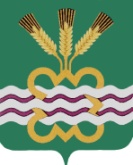 ГЛАВА МУНИЦИПАЛЬНОГО ОБРАЗОВАНИЯ«КАМЕНСКИЙ ГОРОДСКОЙ ОКРУГ»ПОСТАНОВЛЕНИЕ30.03.2020											№ 449п. МартюшО внесении изменений в постановление Главы МО «Каменский городской округ» от 27.03.2020 № 434 «О неотложных мерах по предупреждению распространения коронавирусной инфекции (COVID-19) на территории муниципального образования «Каменский городской округ» В целях обеспечения деятельности оперативного штаба по предупреждению и ликвидации распространения коронавирусной инфекции (COVID-19) в МО «Каменский городской округ», руководствуясь Уставом МО «Каменский городской округ»ПОСТАНОВЛЯЮ:1. Внести в состав оперативного штаба по предупреждению и ликвидации распространения коронавирусной инфекции (COVID-19) в МО «Каменский городской округ» (далее - Оперативный штаб), утвержденный постановлением Главы МО «Каменский городской округ» от 27.03.2020 № 434 «О неотложных мерах по предупреждению распространения коронавирусной инфекции (COVID-19) на территории муниципального образования «Каменский городской округ» следующие изменения:1.1. слова «Балакина Елена Геннадьевна - Заместитель Главы Администрации по вопросам организации управления и социальной политике;» дополнить словами «заместитель председателя оперативного штаба;»;1.2. ввести в состав Оперативного штаба:- Вощикову Ирину Валерьевну - Начальника отдела по правовой и кадровой работе Администрации Каменского городского округа;- Плотникову Марину Александровну - Начальника отдела по бухгалтерскому учету, отчетности и контролю Администрации Каменского городского округа.2. Внести в План неотложных мероприятий по предупреждению распространения коронавирусной инфекции (COVID-19) на территории муниципального образования «Каменский городской округ», утвержденный постановлением Главы МО «Каменский городской округ» от 27.03.2020 № 434 «О неотложных мерах по предупреждению распространения коронавирусной инфекции (COVID-19) на территории муниципального образования «Каменский городской округ» следующие изменения:2.1. слова «сотрудников отдела кадров» заменить словами «начальника отдела по правовой и кадровой работе»»3. Разместить настоящее постановление на официальном сайте муниципального образования «Каменский городской округ».4. Контроль за исполнением настоящего постановления оставляю за собой. Глава городского округа				                                     С.А.Белоусов